Введение ФГОС  ООО:       Формирование универсальных учебных действий  на   внеурочных занятиях .Дата:  Класс:  5 классУчитель МБОУ СОШ №17  Яценко Евгения Леонидовна, учитель технологии,  высшая категория.Тема занятия внеурочной деятельности:«Польза и вред молока.  Вторичное использование упаковочного материала»Направление внеурочной деятельности общекультурноеТип занятия: комбинированный.Цель:     Применение усваиваемых знаний или способов учебных действий в условиях решения учебных задач (заданий)   Форма работы: групповая, в парах.Задачи:Оборудование:- мультимедийная установка для презентации. Презентация.- пустые упаковки из под молока, трубочки, клей, ножницы, карандаш, линейка, цветной картон, рамка для картины.- карточки с понятиями «стерилизация», «пастерилизация»,  «ультрапастеризация».Технологическая карта занятияЛитература:Журнал «Школа и производство» №4 2006г  Е.Л. Яценко. Программа творческого объединения «Мастерица»Ресуры Сети-Интернетhttp://mirsovet.ru/budem_zdorovy/polza_i_vred_moloka.html-        Польза и вред молокаru.wikipedia.org/wiki/ УльтрапастеризацияПланируемые УУДФормирование УУД в ходе деятельностиРегулятивные   -умение отобрать и проанализировать информацию;-умение преобразовывать практическую задачу в познавательную;-умение самостоятельно учитывать выделенные учителем ориентиры действия в новом материале;-умение вносить коррективы в действие после его завершения на основе оценки и учета   характера сделанных ошибок; - прогнозировать свою работу как в целом, так и в конкретном задании;  -работая по представленному алгоритму, сверять свои действия с планом.Познавательные-умение осуществлять поиск необходимой информации(по конкретному заданию для каждой группы);-устанавливать причинно-следственные связи;-умение выделить главное ;- делать выводы на основе обобщения знаний, сверяя ответы со слайдами презентации;-осуществлять выбор наиболее эффективных способов  решения;-умение прогнозировать результат;-умение осуществить синтез как составление целого из частей в виде готового изделия.  Коммуникативные-оформлять свои мысли в устной речи;-высказывать свою точку зрения, пытаться её обосновать;-слушать других, пытаться принимать другую точку зрения; -умение учитывать разные мнения и интересы и обосновывать свою позицию;-умение приходить к общему решению в совместной работе;-выполнять различные роли в группе, сотрудничать в совместном решении задачи;-учиться уважительно относиться к позиции другого.Личностные-формирование учебно-познавательного интереса;-понимание причин успешности, способность к самооценке;-эмпатия (понимание, сопереживание, оказание помощи).Планируемые  результаты внеурочной деятельностиПланируемые  результаты внеурочной деятельностиПравильное воспроизведение образцов выполнения заданий, безошибочное применение алгоритмов и правил при решении поставленных  задач.Получение обучающимся опыта самостоятельного общественного действия    (Третий уровень результатов)Правильное воспроизведение образцов выполнения заданий, безошибочное применение алгоритмов и правил при решении поставленных  задач.Получение обучающимся опыта самостоятельного общественного действия    (Третий уровень результатов)ЭтапыЭтапыЦель этапаСодержаниеСодержаниеСодержаниеФормируемые УУДЭтапыЭтапыЦель этапаДеятельность учителяДеятельность учащихсяДеятельность учащихсяФормируемые УУДОрганизационный момент. Самоопределение к деятельностиЭмоциональный настрой. Приветствие гостей.Организовать самоопределение детей к деятельности  , потребности включения во внеурочную деятельностьПриветствует учеников.Проверяет готовность к занятию,наличие инструментов и материалов  Приветствует учеников.Проверяет готовность к занятию,наличие инструментов и материалов  Воспринимают на слух, визуально контролируют свою готовность к уроку.Личностные: самоорганизация.Регулятивные: способность регулировать свои действия, прогнозировать деятельность на уроке.Актуализация знанийОпределить исходный уровень знаний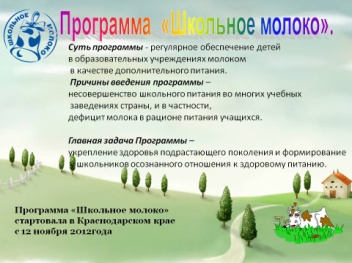 -Что стоит у вас на столах?-Кто скажет, почему вам стали давать в школе молоко?В России существует программа «Школьное молоко»Суть программы….Причины введения программы..Главная задача программы…-Когда стартовала программа в Краснодарском крае….-Что стоит у вас на столах?-Кто скажет, почему вам стали давать в школе молоко?В России существует программа «Школьное молоко»Суть программы….Причины введения программы..Главная задача программы…-Когда стартовала программа в Краснодарском крае….Отвечают на вопросы, рассуждают.Личностные: умение излагать свои мысли, приводить примеры, делать вывод,способность к рассуждению.Коммуникативные: взаимодействовать  с учителем  группой.Познавательные:Умение анализировать, выделять и формулировать  задачу; умение осознанно строить речевое высказывание.   Освоение   знаний Поисково-исследовательский этапОсвоение   знаний Поисково-исследовательский этапСпособствовать освоению новых понятий 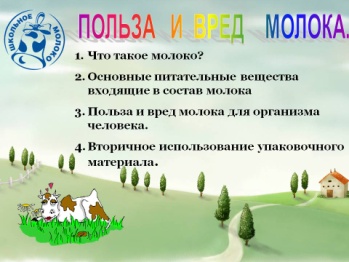 Слайд №3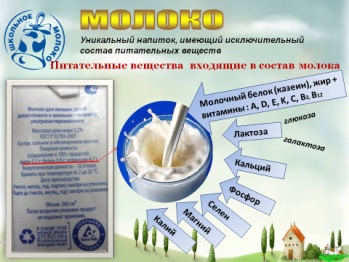 Слайд №4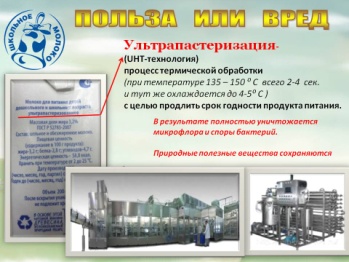 Слайд №5Формулировка  темы занятия как  проблемы: (задать учащимся несколько вопросов, на которые они не смогут ответить, т.е. использовать ситуацию недостатка знаний, и отметить, что эти вопросы необходимо выяснить в ходе изучения темы).-Изучите стоящие перед вами коробочки из под молока и попробуйте предложить вопросы для изучения на сегодняшнем занятии.-Сообщение  темы и цели  учителем. (после предложений детьми) Слайд №3- Что такое молоко?- Основные питательные вещества входящие в состав молока? Слайд №4-Какой способ термической обработки молока наиболее качественный, по цели сохранения питательных веществ?Слайд №5Формулировка  темы занятия как  проблемы: (задать учащимся несколько вопросов, на которые они не смогут ответить, т.е. использовать ситуацию недостатка знаний, и отметить, что эти вопросы необходимо выяснить в ходе изучения темы).-Изучите стоящие перед вами коробочки из под молока и попробуйте предложить вопросы для изучения на сегодняшнем занятии.-Сообщение  темы и цели  учителем. (после предложений детьми) Слайд №3- Что такое молоко?- Основные питательные вещества входящие в состав молока? Слайд №4-Какой способ термической обработки молока наиболее качественный, по цели сохранения питательных веществ?Слайд №51. Находят  и дают ответ  на поставленные вопросы .-Что такое молоко?- Из чего оно состоит?-Полезно или не полезно     пить молоко?-Как утилизировать упаковку чтоб не навредить окружающей среде!2. Находят значения слов в карточке, понимают понятия.(карточки с понятиями «стерилизация», «пастерилизация»,  «ультрапастеризация»).Регулятивные: умение отобрать и проанализировать информацию, умение применять полученные знания на практике.Личностные:- умение понимать смысл поставленной задачи проявление интереса и активности в выборе ее решения, установление личностного смысла знания.Коммуникативные: работать в сотрудничестве в поиске и выборе информации.Познавательные:   умение ориентироваться в понятиях. устанавливать причинно-следственные связи.Первичное закрепление знанийПервичное закрепление знанийСпособствовать закреплению освоенных понятийЗадает вопросы«Польза»   «Вред»Слайд №6Задает вопросы«Польза»   «Вред»Слайд №6Ответы на вопросы  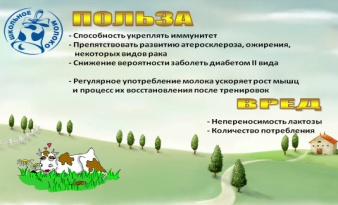 Слайд №6Познавательные: обобщение, анализ, синтез.Коммуникативные:   высказывать свою точку зрения, пытаться её обосновать,слушать других, пытаться принимать другую точку зрения. Практическая работа Практическая работа  Предложение идей утилизации упаковки  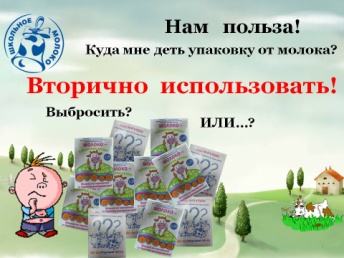 Слайд №7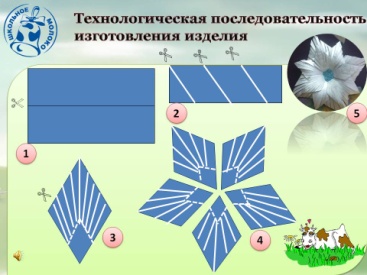 Слайд №8    -Давайте посчитаем сколько упаковок молока выбрасывает только наша школа за 1 день?!- Столько …сколько у нас учеников. -А если каждый ученик начал собирать упаковки для последующего вторичного ее использования , то город был бы чище.Ваши предложения по применению? А сегодня мы с вами все сделаем прекрасную картину -Технологическая последовательность изготовления.    -Давайте посчитаем сколько упаковок молока выбрасывает только наша школа за 1 день?!- Столько …сколько у нас учеников. -А если каждый ученик начал собирать упаковки для последующего вторичного ее использования , то город был бы чище.Ваши предложения по применению? А сегодня мы с вами все сделаем прекрасную картину -Технологическая последовательность изготовления.1.Предлагают свои идеи!2.Выполняют работу по технологической  карте слайда. Определяют и выполняют технологические операции, осуществляют самоконтроль выполнения операции.  Личностные: овладение нормами и правилами научной организации труда;Развитие трудолюбия и ответственности за качество своей    деятельностиРегулятивные: умение применять полученные знания на практике, составлять план и последовательность действий- исследовать, сравнивать,а нализировать,делать вывод,   осуществлять контроль по результату. Познавательные:    осуществлять выбор наиболее эффективных способов  решения Коммуникативные выявление допущенных ошибок в процессе труда и обоснование способов их исправленияРефлексия, подведение итогов.Рефлексия, подведение итогов.Соотнесение цели занятия и его результата Осознание значимости изучаемых технологических знаний в будущей жизни.«Польза» или  «Вред»          молока  Предлагает ответить на вопросы:Вопросы: Слайд №9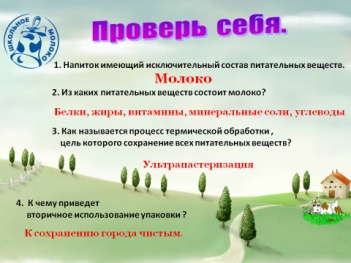 Пригодятся ли вам полученные знания и умения в будущей жизни?Демонстрируется  работа учеников.     Предлагает ответить на вопросы:Вопросы: Слайд №9Пригодятся ли вам полученные знания и умения в будущей жизни?Демонстрируется  работа учеников.   Рассуждают, отвечают на вопросы, «Польза» или  «Вред»          молокадают самооценку результатам своей работы.Познавательные:    - осознание значимости и ценности технологических знаний в жизни человекасформированность интереса к изучаемому   Коммуникативные построение логической цепочки рассуждений и доказательство.  Личностные:адекватная самооценка результатов   деятельности  